Аналитическая часть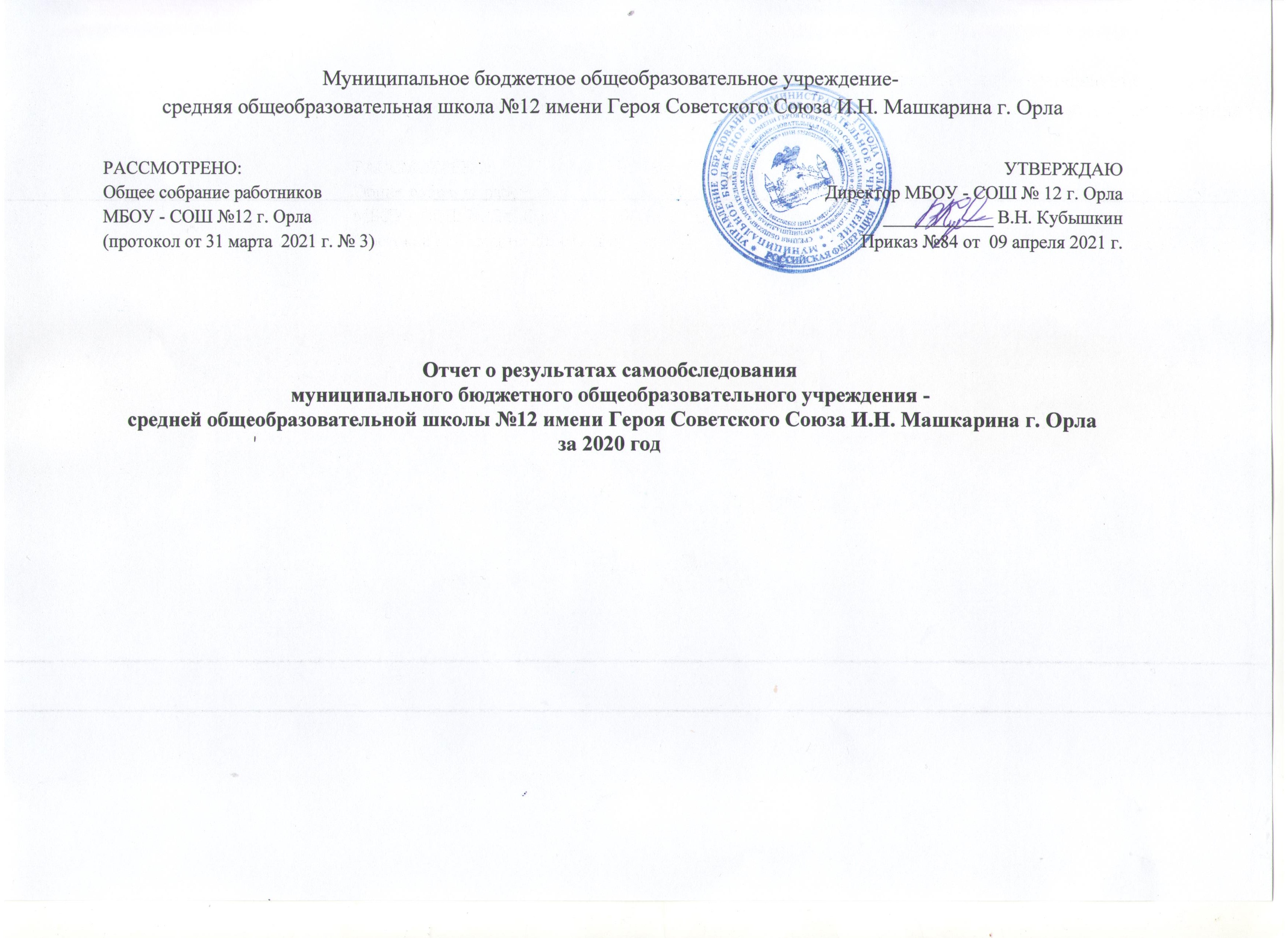 I. Общие сведения об образовательной организацииСамообследование  МБОУ – средней общеобразовательной школы № 12  имени Героя Советского Союза И.Н.Машкарина г. Орла проводится в целях формирования открытого и общедоступного информационного ресурса, содержащего сведения о результатах деятельности образовательного учреждения, на основе которых может быть произведена объективная оценка качества работы школы и определены перспективные направления ее развития на следующий отчетный период.Общие сведенияОфициальное полное наименование Учреждения: Муниципальное бюджетное общеобразовательное  учреждение – средняя общеобразовательная школа № 12 имени Героя Советского Союза И.Н. Машкарина г. Орла;Официальное сокращённое наименование:  муниципальная бюджетная средняя общеобразовательная школа № 12 г.Орла;Оба наименования равнозначны.Организационно-правовая форма Учреждения: учреждение.Тип учреждения - бюджетное.Тип образовательной организации: общеобразовательная организация.Учредителем Учреждения является муниципальное образование «Город Орёл». Функции и полномочия учредителя осуществляет администрация города Орла в лице управления образования администрации города Орла  (далее – Учредитель).Собственником имущества Учреждения является муниципальное образование «Город Орёл». Полномочия собственника в отношении закрепленного за Учреждением муниципального имущества осуществляет администрация города Орла в лице Управления муниципального имущества и землепользования Администрации города Орла (далее - Собственник). Место нахождения Учреждения:юридический адрес Учреждения:  302016,  г. Орёл, ул.Комсомольская,182;   фактический адрес Учреждения:  302016,  г. Орёл, ул.Комсомольская,182.  Учредительные документы юридического лица (в соответствии со ст. 52 Гражданского кодекса Российской Федерации) в наличии и оформлены в установленном порядке:  - Устав муниципального бюджетного общеобразовательного учреждения – средней общеобразовательной школы  № 12 имени Героя Советского Союза И.Н. Машкарина г. Орла, регистрационный     № 2155749153745  от 21.10.2015г.;  -  Свидетельство о государственной регистрации права на оперативное управление от «10 » октября 2013 г. серия 57 АБ  № 4908886, серия 57 АБ №490883 от 10.10.2013 г., серия 57 АБ №490884 от 10.10.2013 г., подтверждающее закрепление за организацией собственности учредителя (на правах оперативного управления); - Свидетельство о государственной регистрации права от 10 ноября 2013 года серия 57 АБ №49085 на пользование земельным участком, на котором размещена организация;- Свидетельство об аккредитации организации выдано 02 апреля 2015 года Департаментом образования Орловской области серия 57 А01 №0000086, срок действия с 02 апреля 2015 года до 02 апреля 2027 года;- Лицензия осуществление образовательной деятельности, установленной формы и выданной «08» декабря 2016   г., серия 57Л01 №0000676, регистрационный номер 012, выдана Департаментом образования Орловской области. Срок действия лицензии – бессрочно.II. Система управления организациейВ Муниципальном бюджетном общеобразовательном учреждении – средней общеобразовательной школе № 12 имени Героя Советского Союза И.Н. Машкарина г. Орла организация управления образовательного учреждения соответствует уставным требованиям.Административные обязанности распределены согласно Уставу, штатному расписанию.Общее управление Учреждением осуществляет директор  в соответствии с действующим законодательством.Заместители директора реализуют оперативное управление образовательным процессом и осуществляют мотивационную, информационно-аналитическую, планово-прогностическую, организационно-исполнительную, контрольно-регулировочную и оценочно-результативную функции.В  Учреждении формируются коллегиальные органы управления, к которым относятся:  Общее собрание работников, Совет Учреждения, Педагогический совет, Совет родителей, Совет старшеклассников. В структуру управления Учреждением включены профессиональные объединения классных руководителей, предметные профессиональные объединения.Решения коллегиальных органов управления Учреждением носят рекомендательный характер.Решения, утверждённые приказом директора Учреждения, носят обязательный характер.III. Оценка образовательной деятельностиОбучение в Учреждении осуществляется в очной форме.Учебный процесс осуществляется по четвертям. Распределение периодов учебного времени, каникул, промежуточной аттестации обучающихся регламентировано календарным учебным графиком.Перечень, трудоемкость, последовательность и распределение по периодам обучения учебных предметов и курсов определены учебным планом Учреждения. Учебный процесс регламентирован расписанием учебных занятий. Продолжительность учебного года во 2-11 классах составляет 34 недели без учета промежуточной и государственной итоговой аттестации, в первом классе - 33 недели.Режим работы:    5 - дневная неделя: 1-4  классы;                             6 - дневная неделя: 5 -11 классы. Сменность занятий: 1 смена: 1-е ,3г, 5-е,6г, 7г, 8-11-е классы;                                    2 смена: 2-е,3а,б,в, 4-е, 6абв, 7а,б,в – классы          Воспитательная работаВоспитательная работа строится на принципах, заложенных в Уставе образовательного учреждения, на основе ценностно-ориентированного подхода в соответствии с разработанной моделью выпускника школы, руководствуясь Законом РФ «Об образовании», а так же приоритетами государственной политики в области воспитания, обозначенных в Стратегии развития воспитания в Российской Федерации на период до 2025 года. Воспитательную работу в школе осуществляют 36 классных руководителей, 1 педагог-организатор, 2 воспитателя ГПД, социально-психологическая служба (1 социальный педагог, 3 педагога-психолога), учителя-предметники, педагоги дополнительного образования.В 2020 году школа вела работу по программе воспитания и социализации «Школа успешной личности» в следующих направлениях:  В рамках реализации гражданско – патриотического воспитания школьников,  направления программы - «Я–гражданин России», проведены общешкольные мероприятия, классные мероприятия в которых приняли участие 98% учащихся 1-11 классов. В течение года была проделана целенаправленная  работа по этому направлению: воспитывалось уважение к символам и атрибутам Российского государства, прививалась любовь к Малой Родине, к родной школе через традиционные школьные дела. Традиционными стали в школе единые общешкольные классные часы, в рамках, которых учителя используют различные формы внеурочной деятельности: предметные олимпиады, конкурсы, викторины, интеллектуальные игры, устные журналы, презентации и т.д..  Учащиеся приняли участие во Всероссийской онлайн акции «Бессмертный полк». В направлении «Твое здоровье» организуется активных форм развития и сохранения физического здоровья детей. В ноябре прошел традиционный месячник профилактической работы и акция «Мы за ЗОЖ!», в течение которого проведены классные часы, беседы, встречи с представителями правоохранительных органов, медицинских работников, прошли спортивные соревнования по классам. Проведение дней здоровья, спортивных соревнований: кросс, участие в ГТО, Президентские состязания, участие в Спартакиаде. Классными руководителями регулярно проводятся профилактические мероприятия по формированию негативного отношения учащихся к наркомании, табакокурению, алкоголизму. В текущем году проведены различные виды анкетирования, где учащиеся высказали своё отношение к вредным привычкам. Педагогами ведётся индивидуальная работа с учащимися, состоящими на учёте, с их родителями. Проводятся лекции совместно с инспектором ОПДН. Реализация  направления «Успешный человек» - осуществлялась через проведение школьных предметных олимпиад, познавательных бесед, тематических классных часов, праздников, смотров знаний, участия обучающихся в муниципальных и региональных конкурсах, успешные выступления учащихся на научных конференциях, региональном экологическом форуме позволило повысить мотивацию школьников 5-7 классов к обучению в среднем на 3,5%.Классными руководителями, педагогами – психологами  проведена серия классных часов, занятий – тренингов, направленных на формирование устойчивой нравственной позиции учащихся, проведены мероприятия, способствующие формированию и проявлению определенных нравственных качеств личности учащихся.«Креатив» - направление, реализующее традиционные мероприятия, способствующие развитию эстетического вкуса, творческих способностей, формированию полноценной личности современного подростка. Это  посещение выставок, участие в творческих конкурсах, выступления в школьных концертах, деятельность системы внеурочного и дополнительного образования. В школе   и в классных коллективах проводились  традиционные мероприятия: «День знаний», «День учителя», «День Матери», «Для Вас, любимые»,  «Прощание с азбукой», конкурс «А ну-ка, парни», конкурс «Мисс Школы»,  «Прощание с начальной школой» в  4-х классах, «Последний звонок» - 9, 11 классах и т.д. Школьное, или ученическое, самоуправление - это движение, которое представляет собой особым образом организованную деятельность детей, социально обусловленную, общественно и личностно значимую. Поэтому педагогический коллектив школы стремится создать благоприятные условия для всестороннего развития личности каждого ученика, отводя определенную воспитательную роль организации самоуправления, как на уровне школы, так и в классных коллективах. В школе работают активы классов, пионерская дружина им. Героя Советского Союза И.Н. Машкарина и Совет Старшеклассников.          Несмотря на ограничения проведения мероприятий в связи с распространением новой короновирусной инфекции COVID-19, в течение всего года были сохранены главные традиции школы, которые наполнили воспитательную работу интересной, содержательной деятельностью. К ним относится:День знаний. Мероприятия, посвященные  Дню  учителя Мероприятия, посвященные празднованию Дня матери (конкурс рисунков «Для самой любимой»), Международному женскому дню 8 Марта (концертная программа офлайн «Для вас, любимые», конкурс поздравительных открыток).Мероприятия в рамках месячника оборонно-массовой и патриотической работы.Праздники «Посвящение в первоклассники», «Посвящение в пятиклассники».Дни памяти И. Н. Машкарина.Праздник Последнего звонка в 4-х,  9-х, 11-х классах .Праздник «Прощай, Азбука!» в 1-х классах.Вручение аттестатов обучающимся 9,11-х классовДополнительное образование и внеурочная деятельностьВнеурочная деятельность согласно ФГОС осуществляется по следующим направлениям:- общеинтеллектуальное - духовно-нравственное- общекультурное- спортивно-оздоровительноеВыбор направлений осуществлялся на основании запроса родителей. Охват внеурочной деятельностью среди обучающихся 1-11 классов составил 83%.Дополнительное образование в школе ведется по программам следующей направленности:− естественно-научное;- туристическо-краеведческое;- социально-педагогическое;− культурологическое;− физкультурно-спортивное.Кроме занятий внеурочной деятельности в образовательном учреждении, обучающиеся посещают учреждения дополнительного образования.Результаты участия в конкурсах различной направленностиРабота с детьми «группы риска» и с детьми из семей, находящихся в социально-опасном положении.Ежегодно, в сентябре, выявляются семьи «группы риска» прибывших первоклассников, интересы,  потребности,  трудности и проблемы детей – сирот, а также  учащихся из семей «группы риска» с целью оказания социальной поддержки. Проведены обследования условий жизни и воспитания детей, оставшихся без попечения родителей и семей «группы риска».     Основанием для постановки семьи на контроль (учёт)  является информация, полученная от государственных органов: ОПДН, КДНиЗП по Заводскому району г. Орла, выявленная при посещении семьи на дому, при поступлении жалоб от граждан о не выполнении, либо недобросовестном выполнении родителями обязанностей по воспитанию и содержанию несовершеннолетних детей; об оставлении детей без родительского попечения; о жестоком обращении с детьми.Количество обучающихся, состоящих на различных видах учёта:Количество обучающихся и семей состоящих на различных видах учета осталось прежним. Постоянно ведется профилактическая, коррекционная, просветительская работа с детьми и родителями «социального риска».IV. Содержание и качество подготовкиСтатистика показателей за 2017–2020 годыПриведенная статистика показывает, что положительная динамика успешного освоения основных образовательных программ сохраняется, при этом стабильно растет количество обучающихся Школы.Профильного и углубленного обучения в Школе нет.Краткий анализ динамики результатов успеваемости и качества знанийРезультаты освоения учащимися программ начального общего образования по показателю «успеваемость» в 2020 учебном годуЕсли сравнить результаты освоения обучающимися программ начального общего образования по показателю «успеваемость» в 2020 году с результатами освоения учащимися программ начального общего образования по показателю «успеваемость» в 2019 году, то можно отметить, что процент учащихся, окончивших на «4» и «5», повысился  на 5 процентов (в 2019 был 40%), процент учащихся, окончивших на «5», повысился на 2 процента ( в 2019 был 10%).Результаты освоения учащимися программ основного общего образования по показателю «успеваемость» в 2020 годуЕсли сравнить результаты освоения обучающимися программ основного общего образования по показателю «успеваемость» в 2020 году с результатами освоения учащимися программ основного общего образования по показателю «успеваемость» в 2019 году, то можно отметить, что процент учащихся, окончивших на «4» и «5», повысился на 14,1 процента (в 2019 был -84,9%), процент учащихся, окончивших на «5», повысился на 2,7 процента (в 2019 – 5,1%).Результаты освоения программ среднего общего образования обучающимися 10, 11 классов по показателю «успеваемость» в 2020 годуРезультаты освоения учащимися программ среднего общего образования по показателю «успеваемость» в 2020 учебном году вырос на 23 процентов (в 2019 количество обучающихся, которые закончили полугодие на «4» и «5», было 39%), процент учащихся, окончивших на «5», вырос на 1,7 процента (в 2019 было 6%).Результаты сдачи ЕГЭ 2020 годаВ 2020 году результаты ЕГЭ ухудшились по сравнению с 2019 годом  (в 2019 году  количество обучающихся, которые набрали 90–98 было 5, в 2020 году – 3 человека), средний тестовый бал снизился.
В 2020 году ОГЭ обучающиеся не сдавали, они получили аттестат по результатам учебного года. V. Востребованность выпускниковВ 2020 году увеличилось число выпускников 9-го класса, которые продолжили обучение в профессиональных организациях. Количество выпускников, поступающих в ВУЗ, стабильно растет по сравнению с общим количеством выпускников 11-го класса.Достижения обучающихся         В целом численность (удельный вес численности) учащихся, принявших участие в различных интеллектуальных и творческих олимпиадах, смотрах, конкурсах различного уровня, в общей численности обучающихся школы в 2019-2020 учебном году составила более 350 человек. Коллектив нашей школы сотрудничает с заочной школой ЗФТШ при Московском физико-техническом институте. Уже на протяжении 10 лет учащиеся с 8-9 класса поступают в ЗФТШ при МФТИ. Без дополнительного образования учащимся тяжело достичь олимпиадных побед, высоких результатов ЕГЭ и одарённость учащихся проявляется путём решения сложных задач предложенных именно вне учебной программы.В 2019-2020 учебном году обучающиеся нашей школы принимали активное  участие в муниципальных, региональных, Всероссийских  олимпиадах, конкурсах.Результаты участия во Всероссийской олимпиаде школьников:Победитель регионального этапа ВсОШ Жиляева А.В., обучающаяся 11А класса МБОУ-СОШ №12 г. Орла, будет принимать участие в заключительном этапе ВсОШ по русскому языку с 7 по 14 апреля 2021г., который пройдет в Республике Башкортостан, и литературе с 14 по 21 апреля 2021г., который пройдет в Республике Крым.Результаты участия в Международных,  Всероссийских, областных олимпиадах школьников:- обучающаяся 11а класса Жиляева А. стала победителем и обладателем специального приза олимпиады школьников Союзного государства по русскому языку и литературе «Россия и Беларусь: историческая и духовная общность» (учитель Шевяков А.В.);- обучающаяся 11а класса Олисейчик А. награждена дипломом 2-ой степени  за участие во Всероссийском экологическом диктанте;- обучающаяся 6а класса Мирная С. награждена дипломом I степени  Всероссийской олимпиады «Умники России» (учитель Шевяков А.В.);- обучающийся 6в класса Воропаев Я.  награжден дипломом победителя IV международной онлайн-олимпиады по математике BRICSMATH.COM+  на платформе Учи.ру (учитель Фондикова И.Б.);- обучающаяся 6а класса Шевлякова Е. заняла III место и награждена грамотой областного клуба «Дорогой отцов» за работу «Скромный наш супергерой Брюхачев П.В.» (учитель Шевяков А.В.)Также обучающиеся школы под руководством учителей принимают участие во Всероссийских, Международных конференциях:- Всероссийская онлайн-конференция «Кибербезопасность 2020» (учитель Суханькова Е.П..);- Международная онлайн-конференция «Дистанционное обучение» (учитель Суханькова Е.П..);- Международная онлайн-конференция «Цифровая дидактика» (учитель Суханькова Е.П..);VI. Оценка функционирования внутренней системы оценки качества образованияВ Школе утверждено положение о внутренней системе оценки качества образования. По итогам оценки качества образования в 2020 году выявлено, что уровень метапредметных результатов соответствуют среднему уровню, сформированность личностных результатов высокая.По результатам анкетирования 2020 года выявлено, что количество родителей, которые удовлетворены качеством образования в Школе –92 процента, количество обучающихся, удовлетворенных образовательным процессом – 90 процентов. Годовая промежуточная аттестация в 2019- 2020 учебном году не проводилась.VII. Оценка кадрового обеспеченияВажнейшим ресурсом образовательной системы, позволяющим добиться высокого качества образования, является человеческий (кадровый) ресурс. На период самообследования в Школе работают 67  педагогов, из них 4 – административно-управленческий персонал (в том числе заместитель директора по АХР). Образование:Высшее- 63Среднее специальное- 4Категория:ВКК-25ПКК- 23Аттестовано на соответствие занимаемой должности- 19В целях повышения качества образовательной деятельности в школе проводится целенаправленная кадровая политика, основная цель которой – обеспечение оптимального баланса процессов обновления и сохранения численного и качественного состава кадров в его развитии, в соответствии потребностями Школы и требованиями действующего законодательства.Основные принципы кадровой политики направлены:− на сохранение, укрепление и развитие кадрового потенциала;− создание квалифицированного коллектива, способного работать в современных условиях;− повышения уровня квалификации персонала.Оценивая кадровое обеспечение образовательной организации, являющееся одним из условий, которое определяет качество подготовки обучающихся, необходимо констатировать следующее:− образовательная деятельность в школе обеспечена квалифицированным профессиональным педагогическим составом;− в Школе создана устойчивая целевая кадровая система, в которой осуществляется подготовка новых кадров из числа собственных выпускников;− кадровый потенциал Школы динамично развивается на основе целенаправленной работы по повышению квалификации педагогов.Педагоги Школы постоянно проходят курсы повышения квалификации, участвуют в конференциях, семинарах, вебинарах, обучаются на интернет- платформах.     VIII. Оценка учебно-методического и библиотечно-информационного обеспеченияОбщая характеристика:− объем библиотечного фонда – 20339 единицы;− книгообеспеченность – 100 процентов;− объем учебного фонда – 12648 единиц.Фонд библиотеки формируется за счет федерального, регионального, муниципального бюджета.Состав фонда и его использование:Фонд библиотеки соответствует требованиям ФГОС, учебники фонда входят в федеральный перечень, утвержденный приказом Минобрнауки от 18.12.2019г. № 695.В библиотеке имеются электронные образовательные ресурсы – 519 дисков; сетевые образовательные ресурсы – 60. Средний уровень посещаемости библиотеки – 22 человека в день.На официальном сайте школы есть страница библиотеки с информацией о работе и проводимых мероприятиях библиотеки Школы.Оснащенность библиотеки учебными пособиями достаточная. Отсутствует финансирование библиотеки на закупку периодических изданий и обновление фонда художественной литературы.IX. Оценка материально-технической базыРазвитие ресурсного обеспечения образовательного процесса – постоянная и важная задача.В 2020 году в рамках федерального проекта «Цифровая образовательная среда» национального проекта «Образование» школой были получены ноутбуки в количестве 2 штук для педагога, 32 штук для мобильного класса, а интерактивный комплекс с вычислительным блоком и мобильным креплением EDFLAT  в количестве 3 штук. Это позволило улучшить материально-техническую базу школы, активизировать учебно-воспитательный процесс.Материально-техническое обеспечение Школы позволяет реализовывать в полной мере образовательные программы. В Школе оборудованы 33 учебных кабинета, в том числе:− лаборантская по физике;- лаборантская по химии;− лаборантская по биологии;− два компьютерных класса;− столярная мастерская;− кабинет технологии для девочек;− кабинет ОБЖ.На втором этаже здания оборудованы спортивный и актовый залы. На первом этаже оборудован буфет.Результаты анализа показателей деятельности организацииАнализ показателей указывает на то, что Школа имеет достаточную инфраструктуру, которая соответствует требованиям СанПиН 2.4.2.2821-10 «Санитарно-эпидемиологические требования к условиям и организации обучения в общеобразовательных учреждениях» и позволяет реализовывать образовательные программы в полном объеме в соответствии с ФГОС общего образования.Школа укомплектована достаточным количеством педагогических и иных работников, которые имеют высокую квалификацию и регулярно проходят повышение квалификации, что позволяет обеспечивать стабильных качественных результатов образовательных достижений обучающихся.Гражданско-патриотическое воспитаниеЯ-гражданин РоссииВоспитание уважения к Закону, нормам коллективной жизни, гражданской и социальной ответственности. От воспитания любви к школе, Отечеству – к формированию гражданского самосознания за судьбу Родины Формирование гуманистических отношений к окружающему миру, приобщение к общечеловеческим ценностям.Формирование первоначальных представлений о базовых национальных ценностях,  уважительного отношения к старшим, к сверстникам и младшим.Приобщение к культурному наследиюКреатив Формирование культуры общения на всех возрастных этапах, использование активных и творческих форм воспитательной работы для полного раскрытия талантов и способностей обучающихся.Физическое развитие и культура здоровьяТвое здоровьеРеализуется в рамках, программы «Профилактика негативных зависимостей», нацеленной на формирование стремления к здоровому образу жизни, осознания здоровья как одной из главных жизненных ценностей, устойчивого отношения к вредным привычкам.Правовое воспитаниеУспешный человекФормирование профессиональных знаний, способствующих успешной адаптации в современных жизненных условиях, осознания значения профессий и ее места в системе общественного разделения труда. УровеньНазвание Количество участников ПризеровПобедителейвсероссийскийВсероссийский конкурс сочинений «Без срока давности»1всероссийский7-я Всероссийская молодежная научно-практическая  конференция «МИФ-2020»73всероссийскийВсероссийская научно-образовательная конференция «Шаг в науку»163всероссийскийКонкурс программ «Ученическое самоуправление»10ФиналистыФиналистывсероссийскийВсероссийский конкурс «Письмо солдату. О детях войны», посвященного 75-й годовщине Победы в Великой Отечественной войне.1всероссийскийВсероссийский конкурс волонтерских инициатив «Доброволец России-2020»11региональныйРегиональный этап Всероссийских программ «Ученическое самоуправление»101региональныйКонкурс проектов, посвященных 150-летию рождения И.Бунина11региональныйКонкурс чтецов «Строки, опаленные войной»1 1региональныйОлимпиада по предпринимательству121региональныйОлимпиада по финансовой грамотности2региональныйДистанционная туристско-краеведческая экспедиция «Родная Орловщина», посвященной Дню России»51региональныйРегиональный этап Всероссийского конкурса чтецов «Живая классика»11региональныйРегиональный конкурс компьютерных рисунков и плакатов «Наша Великая Победа»11региональныйОбластной смотр-конкурс музеев боевой славы образовательных организаций Орловской области, посвященного 75-летию Победы в Великой Отечественной войне 1941-1945 годов»11муниципальныйМуниципальный этап Всероссийского конкурса чтецов «Живая классика»11муниципальныйКонкур «Воспитать человека»1 1муниципальныйКонкурс мастерства отрядных вожатых1муниципальныйНаучно – практическая конференция «Противостояние в годы Гражданской войны – трагедия российского народа»22муниципальныйКонкурс на лучшую масленичную куклу-чучело «Сударыня Масленица»1муниципальный«Дети рисуют Победу»5№ п/пПараметры статистики2017–2018
 учебный год2018–2019
 учебный год2019 – 2020учебный год1Количество детей, обучавшихся на конец учебного года (для 2019–2020 – на конец 2020 года), в том числе:7618501– начальная школа3553994001– основная школа3493954161– средняя школа5756522Количество учеников, оставленных на повторное обучение:2– начальная школа-64– основная школа220– средняя школа––03Не получили аттестата:3– об основном общем образовании1-03– среднем общем образовании1-04Окончили школу с аттестатом особого образца:4– в основной школе 2144– средней школе142КлассыВсего обуч-сяИз них успеваютИз них успеваютОкончили годОкончили годОкончили годОкончили годОкончили годНе успеваютНе успеваютНе успеваютНе успеваютПереведены условноПереведены условноКлассыВсего обуч-сяИз них успеваютИз них успеваютОкончили годОкончили годОкончили годОкончили годОкончили годВсегоВсегоИз них н/аИз них н/аПереведены условноПереведены условноКлассыВсего обуч-сяКол-во%%С отметками «4» и «5»%С отметками «5»%Кол-во%Кол-во%Кол-во%%2102979595484918195500555396939797414491033001114838299993441671100---Итого28127297971234533129300622КлассыВсего 
обуч-сяИз них 
успеваютИз них 
успеваютОкончили 
годОкончили 
годОкончили 
годОкончили 
годНе успеваютНе успеваютНе успеваютНе успеваютПереведены 
условноПереведены 
условноКлассыВсего 
обуч-сяИз них 
успеваютИз них 
успеваютОкончили 
годОкончили 
годОкончили 
годОкончили 
годВсегоВсегоИз них н/аИз них н/аПереведены 
условноПереведены 
условноКлассыВсего 
обуч-сяКол-во%С отметками «4» и «5»%С отметками «5»%Кол-во%Кол-во%Кол-во%5103102994544,110101100006908999374244,500000076060100213561000000087369952324811,645,5000099090100252844,4000000Итого4164109915137327,851,20000КлассыВсего обуч-сяИз них успеваютИз них успеваютОкончили полугодиеОкончили полугодиеОкончили годОкончили годНе успеваютНе успеваютНе успеваютНе успеваютПереведены условноПереведены условноСменили форму обученияСменили форму обученияКлассыВсего обуч-сяИз них успеваютИз них успеваютОкончили полугодиеОкончили полугодиеОкончили годОкончили годВсегоВсегоИз них н/аИз них н/аПереведены условноПереведены условноСменили форму обученияСменили форму обученияКлассыВсего обуч-сяКол-во%С отметками 
«4» и «5»%С 
отметками «5»%Кол-во%Кол-во%Кол-во%%Кол-во103030100186026,70000000011222210014642900000000Итого5252100326247,700000000Предмет Сдавали всего человекСколько обучающихся
получили 100 балловСколько обучающихся
получили 90–98 балловСредний баллРусский язык200169Математика120055Литература30168,3Физика20078,5Химия10078Информатика10075Биология40048,2История70046,5Англ. язык40182,7Обществознание170060,6Итого:200333,09Год выпускаОсновная школаОсновная школаОсновная школаОсновная школаСредняя школаСредняя школаСредняя школаСредняя школаСредняя школаГод выпускаВсегоПерешли в 10-й класс ШколыПерешли в 10-й класс другой ООПоступили в профессиональную ООВсегоПоступили в ВУЗПоступили в профессиональную ООУстроились на работуПошли на срочную службу по призыву201775320432523250201847160302724022201960270333834220202090320582221100УровеньКоличество участников ПризеровПобедителейшкольный1051334муниципальный101региональный101всероссийский000Всего работниковАдминистративно-управленческий персонал (в т.ч. заместитель директора по АХР)Педагогические работники (кроме административно-управленческого персонала)Учебно-вспомогательный персоналОбслуживающий персонал (в т.ч. завхоз)Обслуживающий персонал (в т.ч. завхоз)83467018Награды и поощрения(без совместителей)Награды и поощрения(без совместителей)Награды и поощрения(без совместителей)Награды и поощрения(без совместителей)Награды и поощрения(без совместителей)Награды и поощрения(без совместителей)Награды и поощрения(без совместителей)Награды и поощрения(без совместителей)Награды и поощрения(без совместителей)Награды и поощрения(без совместителей)Стаж педагогической работы (без совместителей)Стаж педагогической работы (без совместителей)Стаж педагогической работы (без совместителей)Стаж педагогической работы (без совместителей)Стаж педагогической работы (без совместителей)Стаж педагогической работы (без совместителей)Стаж педагогической работы (без совместителей)Заслуженный учительОрдена и медали(указать какие)Знак «Почетный работник общего образования РФ»Знак «Отличник народного просвещения РСФСР»               По четная грамота МО Почетная грамота Департамента образования и молодежной политики Орловской области (областного управления образования)Почетная грамота управления образования администрации города ОрлаПолучили Грант Президента (ПНПО)Получили Грант ГубернатораПолучили муниципальную премию0-3 года4-5 лет6-10 лет11-15 лет16-20 лет21-25 летСвыше 25 лет--13517322--53574241№Вид литературыКоличество единиц в фондеСколько экземпляров выдавалось за год1Учебная12 64811 2152Педагогическая97423Художественная3 8722 0124Справочная4162135Языковедение, литературоведение116726Естественно-научная39257Техническая227838Общественно-политическая9012№МероприятияКоличестСтоимость,ИсточникПримечаниеворуб.финансирования1Приобретение  учебной литературы2 547939 609 руб.00 коп.БюджетУчебные расходы2Приобретение хозяйственных материалов для улучшения состояния школы840 000 руб.00 коп.ВнебюджетЗа счет средств от оказания платных дополнительных образовательных услуг2Приобретение хозяйственных материалов для улучшения состояния школы840 000 руб.00 коп.За счет средств от оказания платных дополнительных образовательных услуг3Замена светильников13 000 руб. 00 коп.ВнебюджетЗа счет средств от оказания платных дополнительных образовательных услуг3Замена светильников4713 000 руб. 00 коп.Внебюджет3Замена светильников13 000 руб. 00 коп.4Обучение сотрудников ОУ по ТБ и ПБ512 000 руб. 00 коп.ВнебюджетЗа счет средств от оказания платных дополнительных образовательных услуг5Замена водопровода1220 000 руб. 00 коп.Бюджет6Замена кровли и ремонт фасада здания школы11 095 464 руб. 78 коп.Бюджет7Ремонт буфета1454 535 руб. 22 коп.БюджетБюджет и депутатские наказы8Приобретение ноутбуков мобильного класса NP ProBook х 36011 G5TC321 147 327 руб. 68 копБюджет9Приобретение интерактивного комплекса с вычислительным блоком и мобильным креплением 3805 950 руб. 00 коп.Бюджет10Приобретение рециркуляторов340 704 руб. 00 коп.БюджетПоказателиЕдиница измеренияКоличествоОбразовательная деятельностьОбразовательная деятельностьОбразовательная деятельностьОбщая численность учащихсячеловек863Численность учащихся по образовательной программе начального общего образованиячеловек399Численность учащихся по образовательной программе основного общего образованиячеловек416Численность учащихся по образовательной программе среднего общего образованиячеловек52Численность (удельный вес) учащихся, успевающих на «4» и «5» по результатам промежуточной аттестации, от общей численности обучающихсячеловек (процент)0Средний балл ГИА выпускников 9 класса по русскому языкубалл0Средний балл ГИА выпускников 9 класса по математикебалл0Средний балл ЕГЭ выпускников 11 класса по русскому языкубалл69Средний балл ЕГЭ выпускников 11 класса по математикебалл55Численность (удельный вес) выпускников 9 класса, которые получили неудовлетворительные результаты на ГИА по русскому языку, от общей численности выпускников 9 классачеловек (процент)0 (0%)Численность (удельный вес) выпускников 9 класса, которые получили неудовлетворительные результаты на ГИА по математике, от общей численности выпускников 9 классачеловек (процент)0 (0%)Численность (удельный вес) выпускников 11 класса, которые получили результаты ниже установленного минимального количества баллов ЕГЭ по русскому языку, от общей численности выпускников 11 классачеловек (процент)0 (0%)Численность (удельный вес) выпускников 11 класса, которые получили результаты ниже установленного минимального количества баллов ЕГЭ по математике, от общей численности выпускников 11 классачеловек (процент)0 (0%)Численность (удельный вес) выпускников 9 класса, которые не получили аттестаты, от общей численности выпускников 9 классачеловек (процент)0 (0%)Численность (удельный вес) выпускников 11 класса, которые не получили аттестаты, от общей численности выпускников 11 классачеловек (процент)0 (0%)Численность (удельный вес) выпускников 9 класса, которые получили аттестаты с отличием, от общей численности выпускников 9 классачеловек (процент)4 (4,4%)Численность (удельный вес) выпускников 11 класса, которые получили аттестаты с отличием, от общей численности выпускников 11 классачеловек (процент)2 (9%)Численность (удельный вес) учащихся, которые принимали участие в олимпиадах, смотрах, конкурсах, от общей численности обучающихсячеловек (процент)452 (53%)Численность (удельный вес) учащихся – победителей и призеров олимпиад, смотров, конкурсов от общей численности обучающихся, в том числе:человек (процент)− регионального уровнячеловек (процент)16 (1,9%)− федерального уровнячеловек (процент)5 (0,6%)− международного уровнячеловек (процент)0 (0%)Численность (удельный вес) учащихся по программам с углубленным изучением отдельных учебных предметов от общей численности обучающихсячеловек (процент)0 (0%)Численность (удельный вес) учащихся по программам профильного обучения от общей численности обучающихсячеловек (процент)0 (0%)Численность (удельный вес) учащихся по программам с применением дистанционных образовательных технологий, электронного обучения от общей численности обучающихсячеловек (процент)12 (1,4%)Численность (удельный вес) учащихся в рамках сетевой формы реализации образовательных программ от общей численности обучающихсячеловек (процент)0 (0%)Общая численность педработников, в том числе количество педработников:человек67− с высшим образованиемчеловек63− высшим педагогическим образованиемчеловек63− средним профессиональным образованиемчеловек4− средним профессиональным педагогическим образованиемчеловек4Численность (удельный вес) педработников с квалификационной категорией от общей численности таких работников, в том числе:человек (процент)− с высшейчеловек (процент)25(37%)− первойчеловек (процент)23 (26,4%)Численность (удельный вес) педработников от общей численности таких работников с педагогическим стажем:человек (процент)− до 5 летчеловек (процент)8 (12%)− больше 30 летчеловек (процент)41 (61%)Численность (удельный вес) педработников от общей численности таких работников в возрасте:человек (процент)− до 30 летчеловек (процент)10 (15%)− от 55 летчеловек (процент)24 (36%)Численность (удельный вес) педагогических и административно-хозяйственных работников, которые за последние 5 лет прошли повышение квалификации или профессиональную переподготовку, от общей численности таких работниковчеловек (процент)63 (94%)Численность (удельный вес) педагогических и административно-хозяйственных работников, которые прошли повышение квалификации по применению в образовательном процессе ФГОС, от общей численности таких работниковчеловек (процент)56 (84%)ИнфраструктураИнфраструктураИнфраструктураКоличество компьютеров в расчете на одного учащегосяединиц0,05Количество экземпляров учебной и учебно-методической литературы от общего количества единиц библиотечного фонда в расчете на одного учащегосяединиц15Наличие в школе системы электронного документооборотада/нетдаНаличие в школе читального зала библиотеки, в том числе наличие в ней:да/нетда− рабочих мест для работы на компьютере или ноутбукеда/нетда− медиатекида/нетда− средств сканирования и распознавания текстада/нетнет− выхода в интернет с библиотечных компьютеровда/нетда− системы контроля распечатки материаловда/нетдаЧисленность (удельный вес) обучающихся, которые могут пользоваться широкополосным интернетом не менее 2 Мб/с, от общей численности обучающихсячеловек (процент)863 (100%)Общая площадь помещений для образовательного процесса в расчете на одного обучающегосякв. м5,7 кв. м